Correção das atividades de Ciências  – dos dias 20 a 24/04/20205º Ano D – Profª. SimoniLivro didático de Ciências  Páginas  84 e 85Página 84 – somente leitura;Página 85 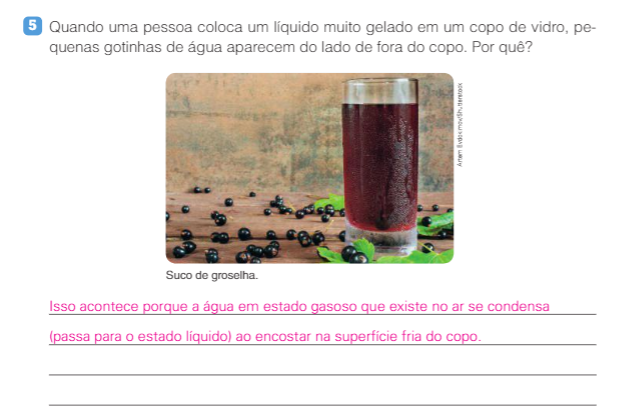 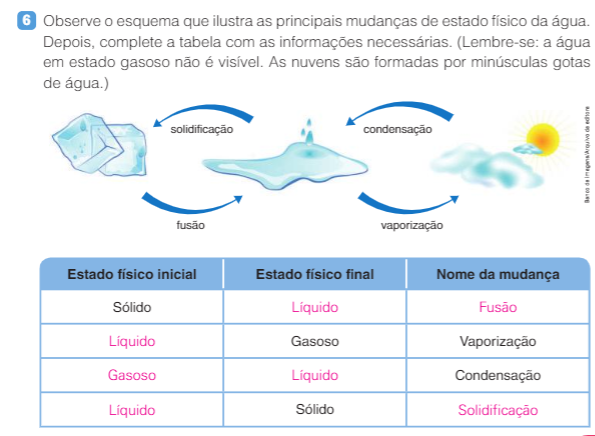 